PARENTS’ CODE OF CONDUCTHereby Pledge To Provide Positive Support, Care and Encouragement for My Child Participating In Youth Sports By Following This Code of Ethics. I will encourage good sportsmanship by demonstrating positive support for all players, coaches, and officials at every game, practice or league event. 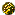 I will place the emotion and physical well being of my child ahead of any personal desire to win. I will insist that my child play in a safe and healthy environment. I will provide support for coaches and officials working with my child to provide a positive, enjoyable experience for all. I will demand drug, alcohol, and tobacco-free sports environment for my child and agree to assist by refraining from their use at all league sporting events. I will remember the game is for the children and not for the adults. I will do my very best to make youth sports fun for my child. I will ask my child to treat other players, coaches, fan, and officials with respect regardless of race, sex, creed, or ability. I will promise to help my child enjoy the youth sports experience within my personal constraints by assisting with the coaching, being respectful fan, providing transportation or whatever I am capable of doing. I will require that my child’s coach be trained in the responsibilities of being a youth sports coach and that the coach agrees to the youth sports coach’s Code of Ethics. 